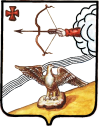 АДМИНИСТРАЦИЯ ОРЛОВСКОГО РАЙОНАКИРОВСКОЙ ОБЛАСТИПОСТАНОВЛЕНИЕ	29.12.2017                                                                                                                     №  927г. ОрловОб утверждении Положения о порядке организации питания в муниципальных общеобразовательных организациях Орловского района Кировской областиВ соответствии с Бюджетным кодексом Российской Федерации,  статьями 7, 16, 43 Федерального закона от 06.10.2003 N 131-ФЗ "Об общих принципах организации местного самоуправления в Российской Федерации", руководствуясь частью 4 статьи 37, частью 7 статьи 79 Федерального закона от 29.12.2012 N 273-ФЗ "Об образовании в Российской Федерации", администрация Орловского района Кировской области, администрация Орловского района ПОСТАНОВЛЯЕТ:1. Утвердить Положение о порядке организации питания в муниципальных общеобразовательных организациях Орловского района Кировской области согласно приложению.2. Контроль за исполнением постановления возложить на начальника управления образования Орловского района М.П.Сучкову.3. Опубликовать настоящее постановление в Информационном бюллетене органов местного самоуправления Орловского муниципального района Кировской области.4. Постановление вступает в силу с момента опубликования.Глава администрацииОрловского района              С.С. Целищев    Приложение  № 1                                                                        к постановлению администрации Орловского района Кировской области                                                                                                        от  29.12.2017 г. № 927Положение о порядке организации питания в муниципальных общеобразовательных организациях Орловского района Кировской области1. Общие положения1.1. Положение о порядке организации питания в муниципальных общеобразовательных организациях Орловского района Кировской области (далее - Положение) регламентирует порядок организации питания в муниципальных общеобразовательных организациях Орловского района Кировской области (далее - общеобразовательные организации) и устанавливает условия предоставления льготного питания обучающимся в общеобразовательных организациях.1.2. Настоящее Положение разработано в соответствии с Федеральным законом от 29.12.2012 N 273-ФЗ "Об образовании в Российской Федерации", Федеральным законом от 30.03.1999 N 52-ФЗ "О санитарно-эпидемиологическом благополучии населения", постановлением Главного государственного санитарного врача Российской Федерации от 23.07.2008 N 45 "Об утверждении СанПиН 2.4.5.2409-08", постановлением Главного государственного санитарного врача Российской Федерации от 19.04.2010 N 25 "Об утверждении СанПиН 2.4.4.2599-10".1.3. Питание в общеобразовательной организации осуществляется в режиме работы общеобразовательной организации.Обучающийся имеет право на получение питания в дни посещения общеобразовательной организации.1.4. Питание, организованное в общеобразовательных организациях, предоставляется на платной  и (или) бесплатной основе.1.5. Финансовое обеспечение расходов, связанных с предоставлением питания обучающимся, осуществляется за счет средств бюджета муниципального образования Орловский муниципальный район Кировской области и (или) средств родителей (законных представителей) обучающихся.1.6. Предоставление питания за счет средств бюджета муниципального образования Орловский муниципальный район Кировской области в общеобразовательных организациях осуществляется в пределах стоимости, установленной администрацией Орловского района, категориям обучающихся, указанным в подразделе 3.1 настоящего Положения. Обеспечение питанием сверх стоимости, установленной администрацией Орловского района, осуществляется за счет средств родителей (законных представителей).1.7. Для обучающихся, не относящихся к категориям, указанным в подразделе 3.1 настоящего Положения, питание организуется исключительно за счет средств родителей (законных представителей).2. Порядок организации питания обучающихсяв общеобразовательных организациях2.1. Организация питания и разработка примерного меню в общеобразовательных организациях осуществляются в соответствии с требованиями, установленными СанПиН 2.4.5.2409-08 "Санитарно-эпидемиологические требования к организации питания обучающихся в общеобразовательных учреждениях, учреждениях начального и среднего профессионального образования. Санитарно-эпидемиологические правила и нормативы", СанПиН 2.4.4.2599-10 "Гигиенические требования к устройству, содержанию и организации режима в оздоровительных учреждениях с дневным пребыванием детей в период каникул. Санитарно-эпидемиологические правила и нормативы".2.2. Основными задачами при организации питания обучающихся в общеобразовательной организации являются: обеспечение обучающихся питанием, соответствующим возрастным и физиологическим потребностям в пищевых веществах и энергии, принципам рационального и сбалансированного питания; гарантированное качество и безопасность питания и пищевых продуктов, используемых в питании; предупреждение (профилактика) среди обучающихся инфекционных и неинфекционных заболеваний, связанных с фактором питания; пропаганда принципов здорового и полноценного питания.2.3. Организация питания обучающихся в общеобразовательных организациях осуществляется общеобразовательными организациями самостоятельно.2.4. В целях организации питания обучающихся руководитель общеобразовательной организации:2.4.1. Назначает ответственного за организацию питания обучающихся с установлением соответствующих обязанностей.2.4.2. Утверждает режим (график) питания обучающихся.2.4.3. Утверждает список обучающихся, имеющих право на получение льготного питания.2.4.4. Организует работу по максимальному охвату обучающихся питанием.2.5. Заявки о потребности в средствах бюджета муниципального образования Орловский муниципальный район Кировской области на планируемый финансовый год подаются в управление образования Орловского района и финансовое управление Орловского района каждой общеобразовательной организацией, самостоятельно организующей обеспечение обучающихся питанием, исходя из количества обучающихся, имеющих право на получение льготного питания.2.6. Объем финансирования из бюджета муниципального образования Орловский муниципальный район на текущий финансовый год определяет финансовое управление Орловского района на основании заявок, поданных в соответствии с подразделом 2.5 настоящего Положения.2.7. Контроль за целевым использованием бюджетных средств, выделяемых на организацию питания, осуществляет управление образование Орловского района.3. Порядок предоставления бесплатного питания обучающимся3.1. Бесплатное питание предоставляется следующим категориям обучающихся:3.1.1. Обучающиеся с ограниченными возможностями здоровья, подтвержденные психолого-медико-педагогической комиссией, обучающимся по адаптированным образовательным программам начального общего, основного общего и среднего общего образования;3.1.2. Дети-инвалиды.3.2. Для предоставления льготного питания родитель (законный представитель) обучающегося представляет в общеобразовательную организацию следующие документы:- заявление о предоставлении льготного питания;- копию страхового свидетельства государственного пенсионного страхования заявителя;- копию страхового свидетельства государственного пенсионного страхования обучающегося, в отношении которого принимается решение об организации льготного питания.3.3. В предоставлении бесплатного питания может быть отказано в следующих случаях:непредставление или представление не в полном объеме родителем (законным представителем) документов, указанных в подразделе 3.2 настоящего Положения;- несоответствие обучающегося требованиям и условиям, указанным в подразделе 3.1 настоящего Положения.3.4. Решение о предоставлении бесплатного питания принимается руководителем общеобразовательной организации в форме приказа, который издается не позднее одного рабочего дня со дня издания приказа о зачислении на обучение по адаптированной образовательной программе начального общего, основного общего или среднего общего образования. Лицам, перечисленным в пункте 3.1.1. настоящего Положения, зачисленным на обучение по указанным программам до дня вступления в силу настоящего Положения, бесплатное питание предоставляется на основании действующего приказа руководителя общеобразовательной организации о предоставлении данным лицам льготного питания.3.5. Предоставление бесплатного питания обучающемуся прекращается в случае возникновения следующих обстоятельств:- перевод обучающегося в другую общеобразовательную организацию;- прекращение действия оснований для отнесения обучающегося к одной из категорий, указанных в подразделе 3.1 настоящего Положения.3.6. Бесплатное питание предоставляется обучающимся, указанным в пунктах 3.1. настоящего Положения, в дни посещения ими общеобразовательных организаций в течение учебного года.3.7. Для осуществления учета обучающихся, получающих питание на бесплатной основе, и контроля за целевым расходованием бюджетных средств, выделяемых на питание обучающихся, лицом, ответственным за организацию питания, ведется табель посещаемости столовой.3.8. Классные руководители сопровождают обучающихся в столовую и несут ответственность за отпуск питания обучающимся согласно утвержденным спискам.3.9. Контроль за организацией льготного питания осуществляется руководителем общеобразовательной организации.                                      ___________________________